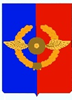 Российская ФедерацияИркутская областьУсольское районное муниципальное образованиеА Д М И Н И С Т Р А Ц И ЯСреднинского городского поселенияУсольского муниципального районаИркутской областиПОСТАНОВЛЕНИЕОт _10.12.2021 г.                                                                                               № 86р.п. Средний                                                          О комиссии по жилищным вопросам при администрации Среднинского городского поселения Усольского муниципального района      Иркутской областиВ соответствии с Федеральным законом Российской Федерации от 06.10.2003 № 131-ФЗ «Об общих принципах организации местного самоуправления в Российской Федерации», Жилищным кодексом Российской федерации, руководствуясь ст.ст. 38, 47 Устава Среднинского муниципального образования, администрация Среднинского городского поселения Усольского муниципального района Иркутской области,П О С Т А Н О В Л Я Е Т:1. Утвердить Положение о комиссии по жилищным вопросам при администрации Среднинского городского поселения Усольского муниципального района Иркутской области (Приложение № 1).2. Утвердить состав комиссии по жилищным вопросам при администрации Среднинского городского поселения Усольского муниципального района Иркутской области (Приложение № 2).3. Опубликовать настоящее постановление в газете «Информационный бюллетень Среднинского муниципального образования» и разместить на официальном сайте Среднинского муниципального образования http://admsred@mail.ru/ в информационно-телекоммуникационной сети «Интернет».4. Контроль за исполнением настоящего постановления оставляю за собой.Глава Среднинского городского поселенияУсольского муниципального района                                       М.А. Семёнова                                                        Приложение № 1             УТВЕРЖДЕНО                                     Постановлением администрации                                    Среднинского городского поселения                                   Усольского муниципального района                    Иркутской области                            От 10.12.2021года №86Положениео комиссии по жилищным вопросам при администрации Среднинского городского поселения Усольского муниципального района Иркутской области1. ОБЩИЕ ПОЛОЖЕНИЯНастоящее Положение определяет порядок деятельности комиссии по жилищным вопросам при администрации Среднинского городского поселения Усольского муниципального района (далее – Комиссия), ее основные задачи и функции.Комиссия является постоянно действующим органом, созданным для эффективного принятия решений по жилищным вопросам на территории Среднинского муниципального образования.Комиссия создается в целях объективного рассмотрения вопросов, связанных с реализацией жилищных прав граждан.Основными принципами деятельности Комиссии являются законность, единство требований, объективность, гласность.В состав Комиссии включаются должностные лица администрации Среднинского городского поселения Усольского муниципального района Иркутской области, представители муниципальных учреждений и предприятий. В состав комиссии также могут включаться по согласованию представители ОГКУ «Управление социальной защиты населения по г. Усолье -  Сибирское и Усольскому району», депутаты Думы Среднинского городского поселения Усольского муниципального района Иркутской области. Количественный и персональный состав Комиссии утверждается постановлением администрации Среднинского городского поселения Усольского муниципального района Иркутской области. В заседаниях комиссии могут участвовать по приглашениюпредставители государственных, муниципальных, общественных организаций, эксперты и иные лица, а также граждане, являющиеся участниками жилищных отношений.Комиссия в своей деятельности руководствуется КонституциейРоссийской Федерации, Федеральными законами. Иными нормативными правовыми актами Российской Федерации, законами и правовыми актами Иркутской области, муниципальными правовыми актами и настоящим Положением.2. ОСНОВНЫЕ ЗАДАЧИ И ПОЛНОМОЧИЯ КОМИССИИОсновными задачами комиссии являются:2.1.1. Обеспечение максимальной эффективности использования    муниципального жилищного фонда.2.1.2. Обеспечение объективности при рассмотрении обращений физических и юридических лиц.2.1.3. Обеспечение общественного контроля и гласности в вопросах учета и распределения муниципального жилищного фонда.2.1.4. Обеспечение реализации жилищных прав граждан в соответствии с законодательством Российской Федерации.          2.1.5. Обеспечение платежеспособности со стороны граждан за жилое помещение и коммунальные услуги.2.2. К полномочиям комиссии относится рассмотрение заявлений идокументов, представляемых гражданами и организациями, по следующим вопросам:отнесение/исключение жилых помещений муниципального жилищного фонда к специализированному жилищному фонду;предоставления гражданам жилых помещений муниципальногоспециализированного жилищного фонда;признания граждан нуждающимися в жилых помещенияхмуниципального жилищного фонда, предоставляемых по договорам социального найма;предоставления гражданам, признанным нуждающимися в жилыхпомещениях муниципального жилищного фонда по договорам социального найма, в соответствии с жилищным законодательством Российской Федерации, нормативными правовыми актами субъекта Российской Федерации и Среднинского муниципального образования;снятия граждан с учета нуждающихся в жилых помещенияхмуниципального жилищного фонда, в том числе в связи с улучшением жилищных условий граждан.принятия мер к собственникам (нанимателям) жилых помещений по задолженности за жилое помещение и коммунальные услуги.выселения граждан из жилого помещения муниципального жилого фонда, в связи с задолженностью за жилое помещение, и коммунальные услуги.нарушения правил пользования жилым помещением в многоквартирных домах.2.2.1. Комиссия в пределах своей компетенции вправе рассматривать иные вопросы в соответствии с действующим законодательством Российской Федерации, регулирующим жилищные отношения.ПРАВА КОМИССИИ И ОБЯЗАННОСТИ ЧЛЕНОВ КОМИССИИПри рассмотрении вопросов Комиссия имеет право:принять положительное решение по рассматриваемому вопросу;дать мотивированный отказ в удовлетворении обращения (требования) заявителя;отложить принятие решения до представления необходимых документов либо для дополнительного изучения вопроса до следующего заседания Комиссии;рассмотреть обращение в присутствии заявителя (заявителей).Для объективного решения вопросов Комиссия вправе:запрашивать в установленном порядке у органов государственной власти, учреждений, организаций и граждан документы, информацию, справочные материалы, необходимые для работы Комиссии;приглашать на заседание Комиссии представителей соответствующих организаций и иных заинтересованных лиц;при рассмотрении спорных вопросов поручать членам Комиссии (не менее 2 человек) проверку документов или жилищных условий граждан и результаты оформлять актом;осуществлять иные действия, вытекающие из задач и полномочий Комиссии.3.3. Члены Комиссии обязаны:1) принимать участие в заседаниях Комиссии. В случае, если член Комиссии по каким-либо причинам не может присутствовать на заседании, он обязан известить об этом секретаря Комиссии;2) строго руководствоваться действующим законодательством Российской Федерации при принятии решений;3) соблюдать конфиденциальность при рассмотрении представленных гражданами документов.РЕГЛАМЕНТ РАБОТЫ КОМИССИИЧлены Комиссии работают в ее составе на общественных началах.Комиссия состоит из председателя Комиссии, заместителя председателя, секретаря и членов Комиссии.Комиссия осуществляет свою деятельность в соответствии с настоящим Положением.Заседания Комиссии проводятся по мере необходимости. Перечень вопросов, время и место проведения заседания Комиссии определяет председатель Комиссии. О дате, месте проведения и повестке дня очередного заседания члены Комиссии должны быть проинформированы не позднее, чем за три рабочих дня до даты его проведения секретарем Комиссии.Вопросы на заседание Комиссии выносятся старшим инспектором по муниципальному хозяйству, Главой (заместителем) Среднинского городского поселения Усольского муниципального района Иркутской области.Заседание комиссии считается правомочным, если на нем присутствует более половины от установленного числа ее членов. В случае временного отсутствия члена комиссии (отпуск, болезнь) обязанности возлагаются на замещающего его специалиста.Решение Комиссии принимается путем голосования простым большинством голосов от числа присутствующих на заседании членов Комиссии, при равенстве голосов председателя Комиссии является решающим.Решения Комиссии оформляются протоколом, который подписывается председательствующим на заседании Комиссии и секретарем. Протокол ведется секретарем Комиссии.4.9. Председатель Комиссии1) руководит организацией деятельности Комиссии;2) принимает решение о порядке рассмотрения вопросов, отнесенных к компетенции Комиссии;3) принимает решение об отложении заседания Комиссии в случаенеобходимости проведения дополнительных проверок по представленных гражданами документам;4) обеспечивает и контролирует выполнение решений Комиссии;5) председательствует на заседаниях Комиссии;6) подписывает протоколы, принятые Комиссией документы;7) объявляет результаты рассмотрения заявлений.4.10. В случае отсутствия, а также по поручению председателя Комиссии, его обязанности исполняет заместитель председателя Комиссии.4.11. Секретарь Комиссии:1) ведет протокол заседания Комиссии;2) осуществляет методическое и информационно-аналитическое обеспечение деятельности Комиссии.4.12. Члены Комиссии обязаны:1) принимать участие в заседаниях Комиссии;2) строго руководствоваться действующим законодательством Российской Федерации при принятии решений;3) соблюдать конфиденциальность при рассмотрении представленных гражданами документов.4.13. Член Комиссии имеет право:знакомиться со всеми представленными на Комиссию материалами и заявлениями;высказывать свое особое мнение, требовать его внесения в протокол заседания Комиссии;ставить вопрос о представлении дополнительной информации и документов для рассмотрения вопросов, вынесенных на Комиссию; в необходимых случаях требовать присутствия граждан, чьи заявления рассматриваются Комиссией;при необходимости требовать проведения проверки представленных гражданами документов.4.14. Решения Комиссии носит рекомендательных характер, но может являться основанием для принятия Главой Среднинского муниципального образования и должностными лицами администрации Среднинского городского поселения Усольского муниципального района Иркутской области соответствующих решений и оформления необходимых документов.4.15. Вся документация, связанная с выполнением Комиссией своейдеятельности, хранится в архиве администрации Среднинского городского поселения Усольского муниципального района Иркутской области.Глава Среднинского городского поселения Усольского муниципального района                                        М.А. Семёнова Приложение № 2                                    УТВЕРЖДЕНО                              Постановлением администрации                                   Среднинского городского поселения                                  Усольского муниципального района                                              Иркутской области                        От 10.12.2021года № 86Состав комиссиипо жилищным вопросам при администрации Среднинского городского поселения Усольского муниципального района Иркутской областиСемёнова М.А.                          -  Глава Среднинского городского                                                       Поселения Усольского муниципального                                      района Иркутской области, председатель                                                  Комиссии;Мельникова М.М.                     -  заместитель Главы Среднинского городского                                                          поселения Усольского муниципального                                              района Иркутской области, заместитель                                                                              председателя Комиссии;Сопленкова О.А.                       -  главный инспектор по делопроизводству,                                                         хранению и архивированию документов,                                                         секретарь Комиссии.Члены Комиссии:Лавик Т.И.                                  -  ведущий специалист по                                                    благоустройству и землепользованию;Мурсаева Н.А.                            -  старший инспектор по                                              муниципальному хозяйству;Цубикова Л.С.                           -  главный специалист по юридическим                                              вопросам и нотариальным действиям;Ченских А.В.                              - директор МБОУ «Белая СОШ»                                              (по согласованию);Середюк Е.С.                            – Директор УО ООО «Усольчанка»;Юрков В.П.                                -  начальник ПУ 12/1 ЖКС №12                                                        (по согласованию);Кузнецова Е.В.                          -  директор МБДОУ детский сад №28                                                       «Светлячок» (по согласованию);Корень Н.В.                                - директор МБУДО «ДШИ р.п. Средний»                                                        (по согласованию);Садкова Н.В.                             - заведующая врачебной амбулаторией                                                       (по согласованию).Глава Среднинского городского поселения Усольского муниципального района                                            М.А. Семёнова